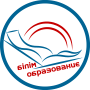 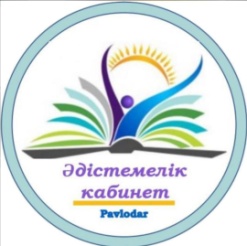 Павлодар қаласы білім беру бөлімі әдістемелік кабинеті                                                               ЖАС МАМАДАРҒА ЖӘНЕ ТӘЛІМГЕРЛЕРГЕ АРНАЛҒАН СЕМИНАР БАҒДАРЛАМАСЫ
«Педагогикалық ынтымақтастық, жас педагогтің өзіндік педагогикалық іс-әрекетке бейімделуінің тиімділігі» «Педагогическое сотрудничество, эффективность адаптации начинающего учителя к самостоятельной педагогической деятельности»Өткізу күні: 15.11.2022Өткізу уақыты: 15.00 -17.30Модератор: Ш.С.Нұрахметова, әдіскерБекітемінӘдістемелік кабинетінің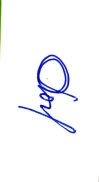 меңгерушісі Қ. Тайболатов                                               «15» қараша  2022 ж.№Баяндаманың тақырыбыАты-жөні, тегіУақыты1РегистрацияСтендовая защита “Организация работы ШМУ»Мацевич Ирина Станиславовна, наставник, педагог – исследователь,Мукушева Динара Ертаевна, Стулова Ольга Витальевна, психологи СОШ№2914.30-14.552Педагогическое сотрудничество, эффективность адаптации начинающего учителя к самостоятельной педагогической деятельностиНурахметова Ш.С., методист ГОО Абдраев   Дархан Абулкаирович, директор СОШ№29Мерканова Асемгуль Ермековна, зам.директора15.00-15.10, актовый залМастер – классы для наставников и молодых специалистовМастер – классы для наставников и молодых специалистов1Педагогический хакатон (наставники)Утилова Айгуль Муратовна, к.п.н. ППУ, педагог - исследователь15.15- 16.051Психологическое сопровождение молодого педагога ( наставники)Мукушева Динара Стулова Ольга Витальевна, психологи СОШ№2916.05-16.202Как создать крутой сайтпортфолио на Google Sites за 1 часАнна Викторовна Скляренко, наставник, педагог – исследователь СОШ№2915.15 -16.452Work-shop «Организация самостоятельной педагогической деятельности»Дубовская Эльвина Геннадьевна,  Рахметжанова Зайда Тулегеновна, наставники, педагоги – исследователи15.15 -16.452Дайджест «Трудности педагогического общения»Маркина, наставник, педагог – исследователь, Нурпеисова Ирина Анатольевна, молодой специалист15.15 -16.452Путь к успехуОстапенко Наталья Сергеевна,наставник, педагог- исследователь СО№2915.15 -16.453ТимбилдингМукушева Динара Ертаевна, Стулова Ольга Витальевна, психологи СОШ№2916.50 – 17.10, актовый зал4РефлексияНурахметова Ш.С., методист ГОО17.10-17.20